             Formularz dla organizatora akcji honorowego oddawania krwi (zbiórka krwi w pomieszczeniu)        Dane akcji krwiodawstwa Data akcji                                   Godziny rejestracji dawcówMiejsce akcji krwiodawstwa (dokładana nazwa instytucji i adres, rodzaj  pomieszczenia – np. sala konferencyjna itp. ) Imię i nazwisko Organizatora E-mail                  Telefon  Rodzaj akcji                                    Stacjonarna                   Ambulans         Przewidywana liczba dawców                            Warunki pomieszczenia do poboru krwi : Zapewnienie wydzielonego  pomieszczenia do poboru krwi   Tak                Nie Zapewnienie miejsca do wypełnienia kwestionariuszy  w celu zachowania prywatności dawcom  Tak              Nie Zapewnienie pomieszczenia  przeznaczonego do przeprowadzenia badań lekarskich w celu zapewnienia prywatności dawcom Tak               Nie Uzyskanie zgody od zarządcy terenu o  możliwości wpuszczenia na teren placówki osób z zewnątrz na pobór krwi  Tak                  Nie Pomieszczenia z oświetleniem (dziennym/elektrycznym )      Tak          Nie Wentylacja pomieszczenia (otwierane okna )Tak           Nie Klimatyzacja Tak            Nie Dostęp do toalet i umywalek  (proszę o wskazanie miejsca oddalenia węzłów sanitarnych od pomieszczenia do poboru krwi) Tak            Nie              Stoły i krzesła (min. 5-6 stołów i 15 krzesełek) Tak           Nie Dostęp do sieci internetowej (Wi-Fi) Tak           Nie Ogrzewanie (szczególnie wymagane w okresie grzewczym jesienno- zimowym) Tak           Nie Data i podpis pracownika SHK                                                            Data i podpis organizatora                                                                                                  *Pomieszczenia służące do poboru krwi podczas akcji wyjazdowych muszą podlegać procedurą skutecznego czyszczenia i dezynfekcji w celu zminimalizowania ryzyka zanieczyszczeń mikrobiologicznych                                                                                                                 Załącznik nr 2 wersja 5 z dn.11.04.2019  do SOP 02/174    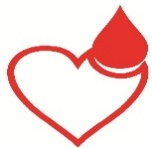 